TRAIT - D’UNION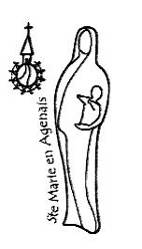 Juin – juillet 2014   n238Paroisse Sainte-Marie en AgenaisPont du Casse – Ste Foy de Jérusalem – Serres – St Martin de Foulayronnes – Monbran - Pauilhac – St Julien de Terrefosses  Artigues -  La Croix Blanche – St Arnaud ACCUEILPresbytère de Pont-du-Casse : Mercredi et Vendredi, 14h à 12h / permanence secrétariat		Tél. : 05.53.67.93.32  - E.mail : paroisse.stemarieenagenais@orange.fr Philippe d’HALLUIN Tél. : 06 79 71 95 70  ph.dhalluin@orange.fr Blog : http://paroissesaintemarieenagenais47.over-blog.com/MESSES JUIN 2014 MESSES Juillet 2014Équipe de Trait d’Union : Philippe d’HALLUIN , et Danielle TRUPINBlog : http://www.paroissesaintemarieenagenais47.com/Pensez à renseigner votre adresse mail sur le blog de la paroisse afin d’être informés, dès leurs diffusions sur le site, des évènements passés et à venir de la vie de votre Paroisse.I.P.N.S.                                     NE PAS JETER SUR LA VOIE PUBLIQUEHoraires et lieux fixes (sauf exceptions !)Résultats de la tombola du 27 avril 201417 – 35 -73 – 145 – 205 – 322 – 425 – 433 – 500 – 566 – 568 – 587 – 605 – 626 – 728 – 738 – 751 – 887 - 9251102 – 1142 – 1195 – 1206 – 1216 – 1239 – 1330 – 1449 – 1498 – 1516 – 1633 – 1670 – 1739 – 1797 – 1860 – 1862 – 1873 – 1929 – 1969 - 19752013 – 2028 – 2051 – 2101 – 2265 – 2272 – 2379 – 2384 – 2394 – 2436 – 2574 – 2671 – 2707 – 2816 – 2832 – 2861 – 2863 – 2876 – 2906 - 29453196Agenda En bref TRAIT D’UNIONMercredi 11 juin : 20h30 Ermitage, chapelle de la source, les RDV de l’oraison : 20h30/21h30,Vendredi 13: Récollection des chefs de service à te Foy de JérusalemSamedi 14 juin : 14h00 au foyer de charité ND de Lacépède, formation sur le Credo avec le Père Laurent Camiade : « Je crois au pardon des péchés ».Samedi 14 et dimanche 15 : Journées nationales du patrimoine de pays sur le thème « Lumière et couleurs »Dimanche 15 juin : Profession de Foi.Jeudi 19 : Présentation des comptes aux paroisses à 18 h au séminaire MascaronJeudi 26 : Rencontre des catéchistes relaisSamedi 28 : Veillée de prière organisée par l'ACAT à l'occasion de la nuit des veilleurs, à l'église Notre Dame du Bourg à Agen à 20 hDimanche 29 : Réunion des diacres (à confirmer)Samedi 5 : Nuit des églisesDimanche 6 : La Bible au lit de l'eau (journée organisée par la Pastorale du Tourisme et des Loisirs)Pèlerinage diocésain à Lourdes« La joie de la conversion »Trois propositions sont faites pour le pèlerinage diocésain à Lourdes. Avec l'hospitalité Diocésaine Notre Dame de Lourdes du 24 au 28 juillet.Cette proposition s'adresse aux personnes malades et handicapées de notre diocèse. Osez inviter les personnes concernées de nos communautés. Avec le camp des jeunes du 22 au 29 juillet.Invitez les jeunes à participer à ce camp organisé par la pastorale des jeunes. Les jeunes vivent un pèlerinage adapté à leur âge et participe d'une manière encadrée au service des personnes malades. Avec tout le diocèse, du 25 au 27 juillet : Temps fort voulu par notre évêque.Pour tous renseignements & inscriptions, vous pouvez vous adresser :à l'hospitalité diocésaine 06 84 58 30 12/hospitalite.agen@gmail.comà la pastorale des jeunes 09 52 96 57 62/pastorale.jeunes@catholique-agen.cef.frà la direction des pèlerinages 05 53 96 93 51/peleagen@orange.frLe 20 septembre (9h/18h30) rencontrons-nous à Agen (Foyer de Charité ND de Lacépède)Pour tous ceux qui souhaitent Connaître, Lancer Ou améliorer un parcours Alpha Classic ou Al-pha Couple.Participation : 30 € (repas compris)Renseig. : Christophe Desplanque, 05 53 66 14 20 ou 06 03 03 74 20Inscriptions internet : www.amisdalpha.fr/rencontreBAPTEMES – MARIAGE – OBSEQUESBaptêmes0bsèquesUNE MISSION SOUS HAUTE COMPAGNIE !Cette année aura lieu la cinquième mission Saint Gabriel dans le diocèse d'Agen. Chaque été depuis 2010, un groupe de jeunes se divise en binômes afin d'aller faire du porte à porte et dialoguer avec les habitants d'une paroisse du diocèse. Durant quatre jours, les missionnaires vont de maison en maison espérant trouver derrière chaque porte une personne prête à être rencontrée et c'est souvent le cas !Les participants partagent, durant cette mission, une réelle vie de communauté. Ils se rejoignent après chaque journée de mission, partagent les repas du matin et du soir ensemble, échangent sur ce qu'ils ont vécu durant leurs rencontres et dorment dans un lieu commun. Une partie importante est également accordée à la prière, que ce soit lors de la demi-heure d'oraison silencieuse du matin, ou bien lors des laudes, vêpres et complies chantées ensemble, ou encore lors des messes quotidiennes, en passant par la prière de l'Angélus. Cette dernière est vraiment le cœur de la mission. En visitant les maisons, les missionnaires laissent une carte représentant l'Ange Gabriel et contenant la prière de l'Angélus aux personnes rencontrées en souvenir de leur passage.« C'est une aventure humaine ! » nous dit Anne étudiante sur Poitiers, « Ce qui m'a le plus marqué c'est la parole qui s'ouvre quand on la laisse émerger, c'est la rencontre de l'Église qui souffre et qui espère » témoigne Marguerite. « On fait de très belles rencontres et juste pour elles, ça vaut le coup ! » confie Clémentine, étudiante sur Bordeaux. « Certaines rencontres sont très difficiles. Le poids de la vie, de la maladie poussent parfois des personnes rencontrées à rejeter Dieu » nous raconte Romain, étudiant à Agen.Depuis deux étés, la mission a acquis une dimension supérieure : les reliques de Sainte Thérèse de l'Enfant Jésus suivent le groupe dans les villages qu'ils visitent.La présence du petit reliquaire de Thérèse permet d'une part aux paroissiens de soutenir la mission par leur prière et ainsi de créer une véritable dynamique sur l'ensemble de la paroisse. A plusieurs reprises, des sacristains nous ont affirmé être admiratifs devant le nombre de personnes venues confier leurs intentions à la Petite Thérèse. « C'est beau de rencontrer autour des reliques des personnes visitées qui, chez elles, une heure plus tôt nous confiaient avoir du mal à croire » se réjouit le Père Thibaud de La Serre, responsable de la mission.D'autre part, la présence des reliques est un réel appui pour les missionnaires. En effet, chacune des personnes est portée par la prière ininterrompue autour de Sainte Thérèse dans l'église du village. « On se sait portés par les paroissiens et ça aide ! » souligne Pierre-Simon, étudiant parisien. Il ajoute « Avoir Sainte Thérèse avec nous dès qu'on veut prier, pendant toute une semaine, c'est plutôt agréable ! Why not to be a Saint ? ».La mission se conclut par une messe festive durant laquelle des enfants lancent des pétales de roses sur le reliquaire de Sainte Thérèse. Aux quatre coins du Lot-et-Garonne, Thérèse Martin touche le cœur des enfants, comme celui des grands enfants...Merci pour ta douceur et ta simplicité, O Sainte Thérèse, tu nous donnes un appui.Pierre-Simon Saulue.Jeune missionnaire de St GabrielVoir Blog de la Mission St Gabriel : //missionsgabriel.over-blog.comMission st GabrielDu 19 au 24 août, une quinzaine de personnes en majorité jeunes, passeront deux par deux dans des maisons de notre paroisse pour dialoguer et témoigner de leur foi. Ils font partie de la « mission St Gabriel ». Le mercredi 20, ils seront à Pont du Casse, le jeudi 21 à Artigues et Foulayronnes et vendredi 22 à la Croix Blanche, le samedi 23 à Bajamont et Monbran. Ils ne demanderont pas d'argent car ils viennent simplement pour rencontrer et dialoguer avec des personnes. Ils logeront sur la Paroisse et prendront le repas de midi dans des familles de la localité de leur mission... Le soir, les missionnaires mangent ensemble, sur le lieu de l’hébergement, mais il faudra prévoir leur nourriture. Au même moment, les reliques de Sainte Thérèse de l'enfant Jésus seront exposées dans les églises du lieu de la mission. Un tract sera édité début juillet pour des informations plus complètes. Pour l'instant, retenir simplement trois choses : * la mission St Gabriel sera présente du 19 au 24 août sur notre paroisse Ste Marie en Agenais, * les reliques de Ste Thérèse de l'enfant Jésus seront exposées dans nos églises durant la même période * et enfin nous cherchons des familles pour inviter le midi, à leur table, deux ou trois jeunes qui participent à cette mission. »Nous voulons nous mobiliser pour que cette semaine deviennent, comme nous le demande notre pape François « un aller vers la périphérie de l'église ». C'est ce que les membres de !a mission St Gabriel vont faire sur notre paroisse en allant de porte en porte. Sans choisir les portes. Les aider, c'est participer à leur mission, c'est s'engager auprès d'eux. Nous avons besoin donc de personnes pour les accueillir pour le repas de midi dans les lieux de mission, de denrées alimentaires pour leur petit déjeuner et le repas du soir, de personnes qui prennent le relais devant les reliques de Sainte Thérèse (relais d'église). Pour s'inscrire, il y a des feuilles à la sortie des messes. Un pèlerinage est prévu à Lisieux pour aller chercher les reliques du 11 au 12 août. Il y aura aussi deux soirées de rencontre avec les membres de la mission (mardi et vendredi) et enfin, et surtout la messe de clôture du dimanche 24, présidée par notre évêque, au cours de laquelle il instituera les deux nouveaux délégués pastoraux, suivi d'un repas partagé tiré du sac.LA PRIERE de l’Angélus :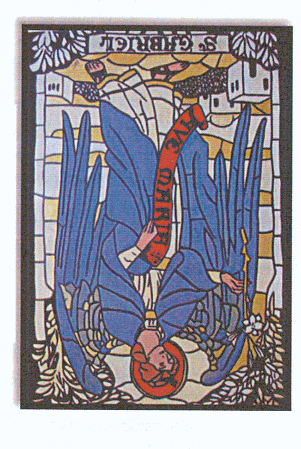 + L'ange du Seigneur apporta l'annonce à Marie- Et elle conçut du Saint EspritJe vous salue Marie ...+ Voici la servante du Seigneur- Qu'il me soit fait selon Votre paroleJe vous salue Marie ...+ Et le Verbe s'est fait chair- Et il a habité parmi nousJe vous salue Marie ...+ Priez pour nous Sainte Mère de Dieu- Afin que nous soyons rendus dignes des promesses De notre Seigneur Jésus-Christ.+ Daigne Seigneur répandre Ta grâce dans nos âmesAfin qu'ayant connu par le message de l'angeL'Incarnation de Ton fils Jésus-Christ Nous arrivions par Sa passion et Sa croix À la gloire de Sa résurrectionPar le même Jésus Christ notre Seigneur- AmenDimanche 019h30PONT du CASSE11h00ARTIGUESSamedi   0718h30MONBRANDimanche 08Pentecôte10h30PONT du CASSE (1° Communion)Samedi   1418h30PONT du CASSEDimanche 15Sainte Trinité10h30ARTIGUES (Profession de Foi)Samedi   2118h30MONBRANDimanche 229h30PONT du CASSE11h00ST MARTIN FOULAYRONNESSamedi   2818h30SAINT ARNAUDDimanche 299h30PONT du CASSE11h00PAUILHACSamedi   0518h30MONBRANDimanche 069h30PONT du CASSE 11h00ARTIGUESSamedi   1218h30LA CROIX BLANCHEDimanche 139h30PONT du CASSE11h00ST MARTIN FOULAYRONNESSamedi   1918h30MONBRANDimanche 209h30PONT du CASSE 11h00ARTIGUESSamedi   2618h30SAINT ARNAUDDimanche 279h30PONT du CASSE11h00PAUILHAC Lundi19h00Vêpres et messePONT du CASSEmardi8h45Laudes et messeSt Martin de FOULAYRONNESMardi17h30Prière du chapelet PONT du CASSEMercredi8h45Laudes et messePONT du CASSEJeudi15h00MesseEHPAD POMPEYRIEVendredi16h30MesseCHD LA CANDELIE1°et 3° Samedi/mois17h30(18h30)Messe anticipée dimancheMONBRAN2° Samedi du mois17h30(18h30)Messe anticipée dimancheLA CROIX BLANCHE4° Samedi du mois17h30(18h30)Messe anticipée dimancheSt ARNAUD de BAJAMONT5° Samedi17h30(18h30)Messe anticipée dimancheAutres églisesDimanche9h30MessePONT du CASSE (Mérens)1°et3°Dimanche/mois11h00MesseARTIGUES2°et4°Dimanche/mois11h00MesseSt Martin de FOULAYRONNES5° Dimanche11h00MesseAutres églisesPAULETThaïsse3/5FoulayronnesBALSE DRUPKASören4/5 Pont Du casseJEANLilou4/5ArtiguesBRUMaël4/5ArtiguesDIEVARTGaëtan4/5ArtiguesBOUDON RAULTHugo10/5La Croix BlancheSCHALLERDiane10/5BajamontFORESTIERBenjamin10/5La Croix BlancheZMYJCamille11/5FoulayronnesSCHMITTLouis25/5Bajamont22/04DUFORTAndréePont du CasseVve LAVELLE24/04DERSYGeorgetteFoulayronnes09/05DELMASAnaïsArtiguesVve DILLIES24/05MARMIERJeanneArtiguesVve VINCENT30/05MOROEmilioPont du Casse31/05PROUZETAlainPont du Casse07/05LABEAUJeanSt Esprit20/05CLAPIZMargueritteSt EspritVve BELLAZ23/05CARREREHenriSt Esprit28/04GASTALDELLOSéverin SylvainSt Esprit